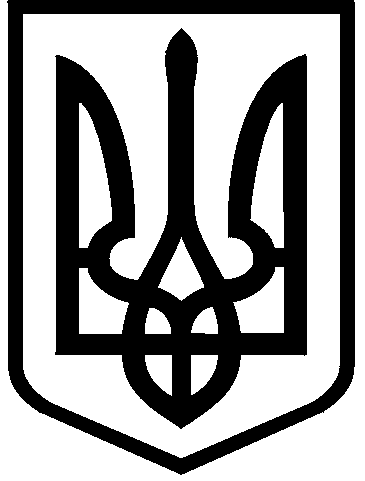 КИЇВСЬКА МІСЬКА РАДАII сесія IX скликанняРІШЕННЯ____________№_______________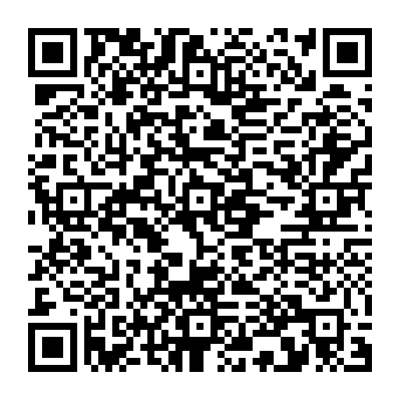 Відповідно до статей 9, 83, 93 Земельного кодексу України, абзацу четвертого розділу IX «Перехідні положення» Закону України «Про оренду землі», пункту 34 частини першої статті 26, статті 60 Закону України «Про місцеве самоврядування в Україні» та враховуючи звернення товариства з обмеженою відповідальністю «КИЇВ ВІС-ЛАД» від 14 червня 2023 року                      № 502205762, Київська міська радаВИРІШИЛА:Поновити товариству з обмеженою відповідальністю «КИЇВ ВІС-ЛАД» на 5 років договір оренди земельної ділянки від 04 вересня 2018 року № 260 для обслуговування та експлуатації нежитлової споруди - павільйону по заготівлі вторсировини на вул. Василя Порика, 14-Б у Подільському районі м. Києва (кадастровий номер 8000000000:91:198:0075; площа 0,0226 га; категорія                земель - землі житлової та громадської забудови; код виду цільового призначення – 03.07; справа № 502205762).Встановити, що:2.1. Річна орендна плата, передбачена у підпункті 4.2 пункту 4 договору оренди земельної ділянки від 04 вересня 2018 року № 260, визначається на рівні мінімальних розмірів згідно з рішенням про бюджет міста Києва на відповідний рік.2.2. Інші умови договору оренди земельної ділянки від 04 вересня                     2018 року № 260 підлягають приведенню у відповідність до законодавства України.  Товариству з обмеженою відповідальністю «КИЇВ ВІС-ЛАД» у місячний строк з дати оприлюднення цього рішення надати до Департаменту земельних ресурсів виконавчого органу Київської міської ради (Київської міської державної адміністрації) документи, визначені законодавством України, необхідні для підготовки проєкту договору про укладення договору оренди земельної ділянки від 04 вересня 2018 року № 260 на новий строк.Контроль за виконанням цього рішення покласти на постійну комісію Київської міської ради з питань архітектури, містопланування та земельних відносин.ПОДАННЯ:Про поновлення товариству з обмеженою відповідальністю «КИЇВ ВІС-ЛАД» договору оренди земельної ділянки                   від 04 вересня 2018 року № 260Київський міський голова 	Віталій КЛИЧКОЗаступник голови Київської міської державної адміністраціїз питань здійснення самоврядних повноваженьПетро ОЛЕНИЧДиректор Департаменту земельних ресурсів виконавчого органу Київської міської ради(Київської міської державної адміністрації)Валентина ПЕЛИХНачальник юридичного управління Департаменту земельних ресурсіввиконавчого органу Київської міської ради(Київської міської державної адміністрації)Дмитро РАДЗІЄВСЬКИЙПОГОДЖЕНО:Постійна комісія Київської міської радиз питань архітектури, містопланування таземельних відносин Голова	Секретар			Михайло ТЕРЕНТЬЄВЮрій ФЕДОРЕНКОВ. о. начальника управління правового забезпечення діяльності Київської міської радиВалентина ПОЛОЖИШНИК